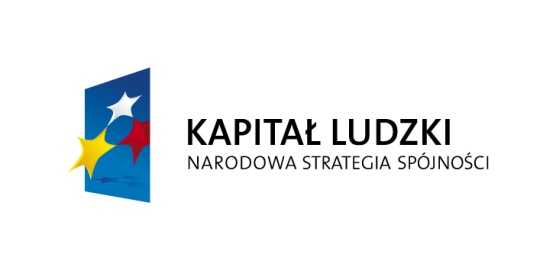 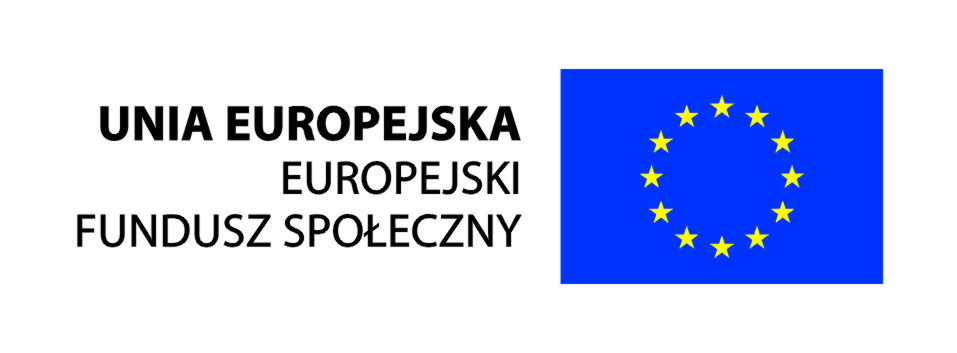 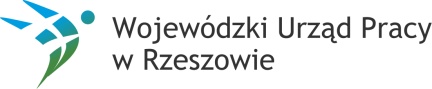 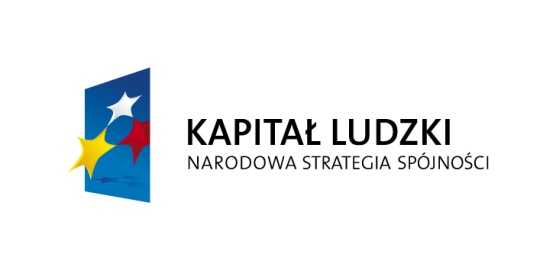 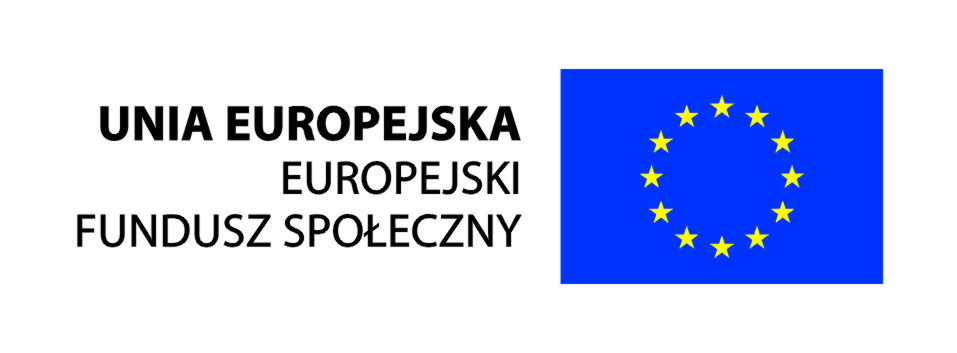 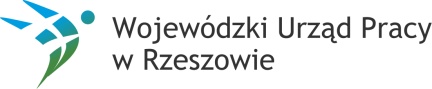 Projekt „Czas na aktywność w gminie Ustrzyki Dolne”współfinansowany  przez Unię Europejskąw ramach Europejskiego Funduszu SpołecznegoZałącznik nr 1……………………………………..      (pieczęć adresowa Wykonawcy)NIP ……………………………….REGON …………………………..Tel. ………………………………..Fax …………………………………Adres e-mail ……………………FORMULARZ CENOWO – OFERTOWYDo: Miejsko – Gminny Ośrodek Pomocy Społecznej, ul. Wyzwolenia 7; 38 – 700 Ustrzyki DolneW odpowiedzi na zapytanie ofertowe z dnia 10 lipca 2013 r. prowadzone z wyłączeniem ustawy z dnia 29 stycznia 2004 r. Prawo zamówień publicznych w oparciu o art. 4 pkt. 8 /tj. Dz. U. 
z  2010 r. nr 113, poz. 759 z późn. zm./ na :zorganizowanie i przeprowadzenie wyjazdu edukacyjno – integracyjnego dla Uczestników Projektu „Czas na aktywność w gminie Ustrzyki Dolne”Oferujemy wykonanie  usług z zakresu zorganizowania i przeprowadzenia wyjazdu edukacyjno - integracyjnego dla Uczestników Projektu „Czas na aktywność w gminie Ustrzyki Dolne” współfinansowanego ze środków Unii Europejskiej w ramach Europejskiego Funduszu Społecznego realizowanego przez Miejsko – Gminny Ośrodek Pomocy Społecznej 
w Ustrzykach Dolnych wraz ze wszystkimi wymaganymi w zapytaniu ofertowym usługami dodatkowymi.      za cenę netto :.....................  zł (za grupę 45 – 54 osób); słownie: ………………………………      plus podatek VAT* …………..% ……………….. zł      Cena brutto: ………………….. (za grupę 45 – 54 osób) słownie: ………………………………Oświadczamy, że zapoznaliśmy się z warunkami i kryteriami uczestnictwa w niniejszym postępowaniu i nie wnosimy do nich zastrzeżeń, oraz zdobyliśmy konieczne informacje do przygotowania oferty.Posiadamy uprawnienia, niezbędną wiedzę i doświadczenie oraz potencjał techniczny do wykonania przedmiotu zamówienia.Świadomy/a odpowiedzialności karnej za złożenie fałszywego oświadczenia wynikającego z art. 233 Kodeksu Karnego oświadczam, że wszelkie informacje podane 
w treści oferty i załączników są zgodne z prawdą.Załącznikami do niniejszej oferty są:…………………………………………………..……………………………………………………  …………………………………….                        miejscowość i data					Podpisano				             (upoważniony przedstawiciel Wykonawcy )* jeżeli dotyczy